แบบรายงานจำนวนผลงานวิจัยและนวัตกรรมประจำปีงบประมาณ พ.ศ. 2563วิทยาเขตสุพรรณบุรี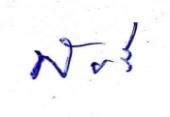 ลำดับที่ชื่อผู้วิจัย(เจ้าของผลงานวิจัย/นวัตกรรม)สังกัดคณะชื่อผลงาน/นวัตกรรมแหล่งงบประมาณที่ได้รับจัดสรรแหล่งงบประมาณที่ได้รับจัดสรรแหล่งงบประมาณที่ได้รับจัดสรรแหล่งงบประมาณที่ได้รับจัดสรรแหล่งงบประมาณที่ได้รับจัดสรรประเภทผลงานประเภทผลงานการนำไปใช้ประโยชน์การนำไปใช้ประโยชน์การนำไปใช้ประโยชน์การนำไปใช้ประโยชน์หมายเหตุลำดับที่ชื่อผู้วิจัย(เจ้าของผลงานวิจัย/นวัตกรรม)สังกัดคณะชื่อผลงาน/นวัตกรรมเงินงบประมาณแผ่นดิน (สกสว.)เงินรายได้เงินทุนส่วนตัวงบประมาณทุนภายนอกชื่อหน่วยงานเจ้าของแหล่งทุน(โปรดระบุชื่อแหล่งทุน)งานวิจัยนวัตกรรมด้านนโยบายและสาธารณะด้านพาณิชย์ด้านสังคมและชุมชนด้านวิชาการหมายเหตุ1.ดร.อรทัย แย้มโอษฐ์วิทยาศาสตร์การกีฬาและสุขภาพตัวแบบความต้องการความรู้ พื้นฐานทางคณิตศาสตร์ของนักศึกษามหาวิทยาลัยการกีฬาแห่งชาติ2.ผศ.ดร.ราชันย์ เฉลียวศิลป์ วิทยาศาสตร์การกีฬาและสุขภาพการสร้างโปรแกรมการฝึกการควบคุม    จิตใจของนักกีฬายิงปืน3.ผศ.ดร.ศศิพิมพ์มาศ หงส์สมบัติคณะศิลปศาสตร์การวิเคราะห์องค์ประกอบคุณลักษณะของเยาวชนไทยในยุค Disruptive Innovation4.นายกิติกานต์ นภากรคณะศึกษาศาสตร์แบบทดสอบและเกณฑ์สมรรถภาพทางกายสำหรับนักศึกษามหาวิทยาลัยการกีฬาแห่งชาติ